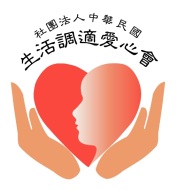 新進志工報名表填表日期：姓　　　　　名性　　　　　別□女      □男出生年月日西元      /     /證　　　　　別□身分證  □證照證號志願服務紀錄冊□有      □無編號住　家　電　話公司電話行　動　電　話傳真電話通　訊　地　址□□□□□□□□□□□□□□□電　子　信　箱宗　教　信　仰□基督教 □天主教 □佛教 □民間信仰 □無 □其他            □基督教 □天主教 □佛教 □民間信仰 □無 □其他            □基督教 □天主教 □佛教 □民間信仰 □無 □其他            婚　姻　狀　況□已婚 □未婚 □離婚 □其他□已婚 □未婚 □離婚 □其他□已婚 □未婚 □離婚 □其他教　育　程　度□研究所 □大專 □高中/職 □國中及以下 □其他           
□畢業 □肄業 □在學學校：　　　　　　　　　　科系：　　　　　　　　　年級：        □研究所 □大專 □高中/職 □國中及以下 □其他           
□畢業 □肄業 □在學學校：　　　　　　　　　　科系：　　　　　　　　　年級：        □研究所 □大專 □高中/職 □國中及以下 □其他           
□畢業 □肄業 □在學學校：　　　　　　　　　　科系：　　　　　　　　　年級：        職　業　狀　況□在職   □退休 　□待業中 　□家庭管理 　□其他          
(曾)服務單位：                         職稱：                    □在職   □退休 　□待業中 　□家庭管理 　□其他          
(曾)服務單位：                         職稱：                    □在職   □退休 　□待業中 　□家庭管理 　□其他          
(曾)服務單位：                         職稱：                    專 長 及 興 趣語　文　能　力□中文 □台語 □客語 □英語 □日語 □韓語 □法語 □其他        □中文 □台語 □客語 □英語 □日語 □韓語 □法語 □其他        □中文 □台語 □客語 □英語 □日語 □韓語 □法語 □其他        志 願 服 務 項 目
( 可 複 選 )□行政組志工 □電話諮詢 □活動組志工□編輯組志工 □團療服務 □讀書組志工 □網路組志工□行政組志工 □電話諮詢 □活動組志工□編輯組志工 □團療服務 □讀書組志工 □網路組志工□行政組志工 □電話諮詢 □活動組志工□編輯組志工 □團療服務 □讀書組志工 □網路組志工志 願 服 務 經 歷會　員　身　分□預備會員   □基本會員   □永久會員  **志工需有會員身分□預備會員   □基本會員   □永久會員  **志工需有會員身分□預備會員   □基本會員   □永久會員  **志工需有會員身分得知招募訊息管道□本會刊物  □本會網站  □媒體  □其他___________□本會志工介紹 姓名：□本會刊物  □本會網站  □媒體  □其他___________□本會志工介紹 姓名：□本會刊物  □本會網站  □媒體  □其他___________□本會志工介紹 姓名：審  核  結  果□錄用□不予錄用□錄用□不予錄用□錄用□不予錄用面 談 人 簽 名備　　　　　註